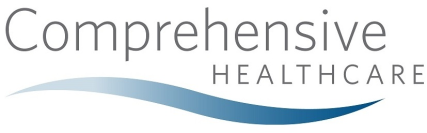 WISe Referral Date: _______________________ County: ________________________________________________Youth Name: ________________________________________________________________________Client I.D. #: ______________________ Caregiver Name: ________________________________Caregiver Contact Number: _________________________________________________________Best time to contact: ________________________________________________________________Preferred Language: ________________________________________________________________Referent Name: _____________________________________________________________________ Referent Contact Number: __________________________________________________________Family is expecting call from WISe team MemberNeeds an intake at ComprehensiveDate of Birth: ____________________________Provider One number: __ __ __ __ __ __ __ __ __ WABehaviors of Concern: ________________________________________________________________________________________________________________________________________________________________________________________________________________________________________________________________________________________________________________________________________________________